Государственное казенное общеобразовательное учреждение «Специальная (коррекционная) общеобразовательная                                   школа – интернат № 11»Сценарий музыкально - игровой программы « От улыбки станет день добрее»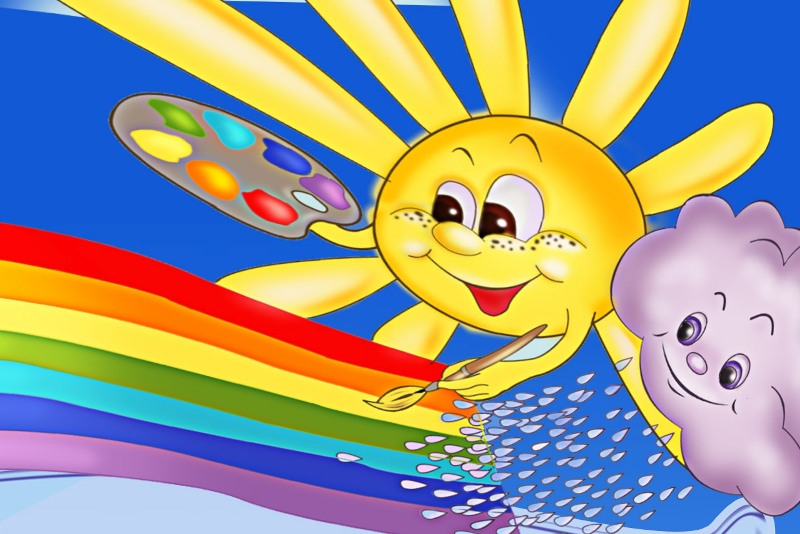 Педагог дополнительного образования: Багаутдинова С.В.Ст. ГригорополисскаяСентябрь, 2020– 2021 учебный  годСценарий музыкально - игровой программы « От улыбки станет день добрее».Ведущая: встречает детей словами: 
Всем, всем, всем! 
Приветствуем Вас! 
В добрый час! 
Добро пожаловать! Входите! 
Всё тут готово для потех! 
Танцуйте, пойте, веселитесь 
И пусть, царит повсюду смех. 
Ведущая: Сегодня у нас игровая программа «От улыбки станет всем светлей». Так давайте больше улыбаться друг другу и дарить улыбки всем окружающим нас людям. 
Ведущая: 
Что за праздник без народа? 
Что за праздник без гостей? 
Заходи любой, попробуй 
Рассмешить своих друзей! 
Ведущий: Ребята, давайте разделимся на две команды. Одна команда будет "Смешинки", вторая команда - "Веселинки". 
Проводится игра “Быстрые галоши”. Вызываются два человека, одевают галоши. Кто из них первым дойдёт до “финиша” тот и победитель 
Ведущая: Снова хочется поиграть? А вам нравятся игры? Сейчас узнаем! Прошу тех, кто любит игры и шутки, говорить громко - Я! Итак! 
- Кто любит игры? 
- Кто любит мультики? 
- Жевательные резинки? 
- Стирательные резинки? 
- Корзинки? 
- Пирожное? 
- Мороженое? 
- Шоколад? 
- Мармелад? 
- Клад? 
- А подзатыльники? 
- Кто любит загорать? 
- Кто любит орать? 
- Купаться в грязной луже? 
- Кто не моет уши? 
- Петь и танцевать? 
- А играть? 
Ну что ж, тогда поиграем детвора. 
Проводится игра “Перенеси урожай”. (Надо перенести картошку ложкой из одного условного места в другое. Чья команда первой перенесет урожай, та и победитель( получает 1 балл). Если картошка упала, участник подбирает ее и продолжает с того места, где он ее уронил). 
Ведущая: Вот опять пришла пора поиграть нам детвора!  Объявляю новый конкурс "Скороговорки". Приглашаю, по два представителя от команды. (Ребятам предлагается жеребьевкой выбрать себе скороговорку. 1 балл за лучшее произнесение скороговорки) 
Шутил, шутил, да и вышутил.  
Шутку шутить, людей посмешить. 
Смешки хороши, да каковы-то будут насмешки. 
Хохлатые хохотушки хохотом хохотали: ха-ха-ха-ха-ха! 
Проводится игра “Накорми подружку”. (Вызываются два человека, их усаживают напротив друг друга, завязывают им глаза, и один кормит другого шоколадной конфетой). Ведущая: Я для вас приготовила сюрпризы-загадки:  веселые и грустные. За каждую отгадку команда получает один балл. 
Купи, не жалей - 
Будет ехать веселей. 
(Колокольчик) 
Ежегодно приходят к нам гости: 
Один седой, другой молодой, 
Третий скачет, а четвертый плачет. 
(Времена года) 
В болоте плачет, 
А из болота не идет. 
(Кулик) 
Весной веселит, 
Летом холодит, 
Осенью питает, 
Зимой согревает. 
(Дерево) 
Сидит дед, 
Во сто шуб одет. 
Кто его раздевает, 
Тот слезы проливает. 
(Лук) 
Дяденька смеется, 
На нем шубонька трясется. 
(Кисель) 
Бьют Ермилку 
Что есть сил по затылку, 
А он не плачет, 
Только ножку прячет. 
(Гвоздь) 
Стоят кони на приколе, 
Не пьют, не едят, 
А веселые стоят. 
(Окна) 
развлечение – « Хорошие слова» - (зал помогает назвать слова: обозначение слова с плохого на хорошее. Грубый – ласковый, злой – добрый, жадный – щедрый, грустный – веселый, вражда – дружба, горе – радость, ненависть – любовь, обман – правда, унижение – похвала, жестокость – нежность.)КОНКУРС «Разбитое сердце»Большое сердце заранее разрезано на небольшие кусочки, и участники должны собрать одну целую картинку (в сердце «спрятано» изречение)     Например: «Добрый человек не тот, кто умеет делать добро, а тот, кто не умеет делать зла» Жизнь  достойного человека  построена  на  добре.Зло  гуляет, а  добро  побеждает.Добрый  человек  будет  славен  на век.Уважаемые зрители. Сейчас я буду зачитывать вам началопословиц и поговорок. Ваша задача - их закончить. Вы готовы? Начали!*Кто людей веселит, за того и свет … стоит.*Кто умеет веселиться, тот и горя … не боится.*Поспешишь – людей … насмешишь.*Интересны все жанры, кроме … скучного.*Продолжать смеяться легче, чем окончить … смех.*Хочешь выглядеть умней, рядом умных … не имей.*Смех сквозь… слёзы.*Не сиди, сложа руки, да и не будет … скуки.конкурс под названием «АУКЦИОН СЛОВ».Ваша задача, уважаемые игроки, назвать как можно большеслов – синонимов к слову «смеяться» (хихикать, ухмыляться,ржать, гоготать, заливаться, ухохотываться, покатываться и т. д.)КОНКУРС «Изобразите, улыбку получите!» - (желающие из зала участники вытягиваю листочек с заданием)- человека, выгуливающего очень шуструю и беспокойную собаку;- человека, который с удовольствием гадает на цветке, чтобы никто не видел;- человека, который развалился  и валяется после сытного обеда;- человека, у которого расклеилась вся подошва у обуви, что с ней делать?- человека, который прикольно танцует очень веселый танец.Ведущая:  Предлагаю всем поиграть в игру "Хорошее настроение".  Начиная с соседа справа, по цепочке говорим комплимент, обязательно с улыбкой, а особо веселые могут скорчить привлекательные рожицы. Ведущая: 
С каждым поделись улыбкою своей, 
Рассыпая смешинки звучно... 
Песни пой, ведь с ними - веселей, 
А когда наоборот - скучно!Наша праздничная программа подошла к концу. Хочется пожелать вам. Улыбайтесь друг другу. Ведь от улыбки станет всем светлей!